Join us at the English Camp!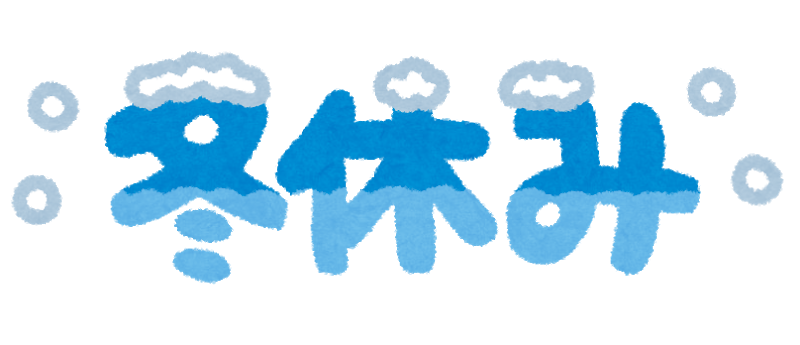 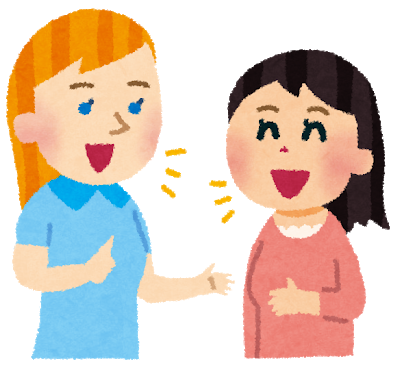 